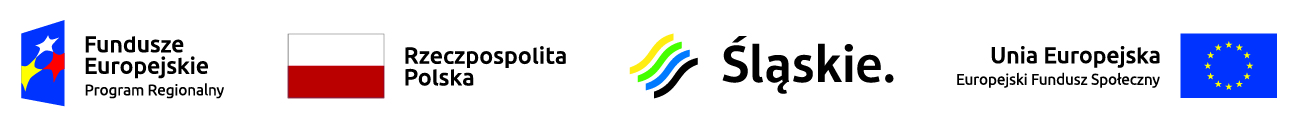 Nr postępowania SRZP261-0012/21Załącznik nr 3 do SWZWykonawca:…………………………………………………………………………….(pełna nazwa/firma, adres, w zależności od podmiotu: NIP/PESEL, KRS/CEiDG)reprezentowany przez:………………………………………………………………………………..(imię, nazwisko, stanowisko/podstawa do reprezentacji)Oświadczenie wykonawcyskładane na podstawie art. 125 ust. 1 ustawy PzpO NIEPODLEGANIU WYKLUCZENIU ORAZSPEŁNIANIU WARUNKÓW UDZIAŁU W POSTĘPOWANIUNa potrzeby postępowania o udzielenie zamówienia publicznego pn.: Zorganizowanie, przeprowadzenie szkoleń zawodowych (CNC, wózek jezdniowy z wymianą butli, kurs spawania metodą MAG135) w ramach projektu „Nowa jakość kształcenia zawodowego w Powiecie Zawierciańskim ” (3 części) oświadczam, co następuje:OŚWIADCZENIA DOTYCZĄCE WYKONAWCY:Spełnianie warunków udziału w postępowaniuOświadczam, że spełniam warunki udziału w postępowaniu określone przez zamawiającego w  SWZ oraz ogłoszeniu o zamówieniu.Oświadczam, że w celu wykazania spełniania warunków udziału w postępowaniu, określonych przez zamawiającego w SWZ oraz ogłoszeniu o zamówieniu, polegam na zasobach następującego/ych podmiotu/ów: …………………………………………………………………………………………………………… (podać pełną nazwę/firmę, adres, a także w zależności od podmiotu: NIP/PESEL, KRS/CEiDG),w następującym zakresie: …………………………………………………………………………………………………………………………………………………………………………………………………………………………(wskazać podmiot i określić odpowiedni zakres dla wskazanego podmiotu). 
Uwaga - w sytuacji o której mowa w pkt 2 należy również złożyć zobowiązanie wraz 
z oświadczeniem podmiotu udostępniającego zasoby  (Załącznik Nr 8 do SWZ)Przesłanek wykluczenia z postępowaniaOświadczam, że nie podlegam wykluczeniu z postępowania na podstawie  art. 108 ust 1 ustawy Pzp.Oświadczam, że nie podlegam wykluczeniu z postępowania na podstawie  art. 109 ust. 1 pkt. 4 ustawy Pzp  …………….……. (miejscowość), dnia ………….………r. Oświadczam, że zachodzą w stosunku do mnie podstawy wykluczenia z postępowania na podstawie art. …………................ ustawy Pzp (podać mającą zastosowanie podstawę wykluczenia spośród wymienionych w art. 108 ust. 1 pkt 1, 2, 5 lub art. 109 ust. 1 pkt 4 ustawy Pzp). Jednocześnie oświadczam, że w związku z ww. okolicznością, na podstawie art. 110 ust. 2 pkt 1 ustawy Pzp podjąłem następujące środki:………………………………………………………………………………………………………………………………………………………………………………………………………………………………………………………………………………………………………………………………………………………………………Wyjaśniam fakty i okoliczności o którym mowa w art. 110 ust. 2 pkt.  2 ustawy Pzp.:………………………………………………………………………………………………………………………………………………………………………………………………………………………………………………………………………………………………………………………………………………………………………Podjąłem następujące kroki o których mowa w art. 110 ust. 2 pkt.  3 ustawy Pzp.:…………………………………………………………………………………………………………………………………………………………………………………………………………………………………………………………………………………………………………………………………………………………………………………….……. (miejscowość), dnia …………………. r. OŚWIADCZENIE DOTYCZĄCE PODANYCH INFORMACJI:Oświadczam, że wszystkie informacje podane w powyższych oświadczeniach są aktualne i zgodne z prawdą oraz zostały przedstawione z pełną świadomością konsekwencji wprowadzenia zamawiającego w błąd przy przedstawianiu informacji.…………….……. (miejscowość), dnia …………………. r. UWAGA! Dokument należy wypełnić i podpisać kwalifikowanym podpisem elektronicznym lub podpisem zaufanym lub podpisem osobistym.Zamawiający zaleca przed podpisaniem zapisanie dokumentu w formacie PDF. W przypadku wykonawców występujących wspólnie Oświadczenie dot. przesłanek do wykluczenia składa osobno każdy z wykonawców.